          ҠАРАР                                                                   ПОСТАНОВЛЕНИЕ        06.12.2022                                                                      № 49Постановление о внесении изменений в постановление администрации сельского поселения Верхоторский сельсовет муниципального района Ишимбайский район от 06.04.2018 № 8 «Об утверждении Порядка рассмотрения обращений граждан, поступивших в администрацию сельского поселения Верхоторский сельсовет муниципального района Ишимбайский район РБ»На основании протеста Ишимбайской межрайонной прокуратуры от  04.12.2022 года № Прдп – 17-22, в соответствии с Федеральным законом № 131-ФЗ от 06.10.2003 «Об общих принципах организации местного самоуправления в Российской Федерации» администрацией сельского поселения Верхоторский сельсовет муниципального района Ишимбайский район Республики Башкортостан, принято решение о дополнении постановления администрации сельского поселения Верхоторский сельсовет муниципального района Ишимбайский район от 06.04.2018 № 8 «Об утверждении Порядка рассмотрения обращений граждан, поступивших в администрацию сельского поселения Верхоторский сельсовет муниципального района Ишимбайский район РБ» пунктом следующего содержания:	«В соответствии с ст. 13 Федерального закона от 02.05.2006 № 59-ФЗ «О порядке рассмотрения обращений граждан Российской Федерации», ст. 16 Федерального закона от 08.05.1994 № 3-ФЗ «О статусе сенатора Российской Федерации и статусе депутата Государственной Думы Федерального Собрания Российской Федерации», ст. 1 Закона РФ от 15.01.1993 № 4301-1 «О статусе Героев Советского Союза, Героев Российской Федерации и полных кавалеров ордена Славы» правом на первоочередной личный прием обладают: - беременные женщины; -ветераны Великой Отечественной войны;- ветераны боевых действий; - граждане, принимавшие участие в ликвидации последствий аварий на атомных электростанциях, а также получившие или перенесшие лучевую болезнь или другие заболевания вследствие аварии на атомной электростанции либо в результате ядерных испытаний; - инвалиды I и II групп; родители (лица, их заменяющие) ребенка-инвалида;- родители (лица, их заменяющие), явившиеся на личный прием с ребенком в возрасте до 1,5 лет; - граждане, достигшие 75-летнего возраста;- герои Советского Союза, Герои Российской Федерации и полные кавалеры ордена Славы (далее также - Герои и полные кавалеры ордена Славы);- сенатор Российской Федерации, депутаты Государственной Думы.Закрепить правило согласно которому гражданин обратившийся в рамках личного приема предъявляет документ удостоверяющий его личность, без каких – либо дополнительных ограничений. 2. Настоящее решение вступает в силу со дня его официального обнародования.3. Настоящее решение опубликовать на информационном стенде в здании администрации СП Верхоторский сельсовет по адресу: РБ, Ишимбайский район, с.Верхотор, ул.Ленина 43 и разместить на официальном сайте администрации: Верхотор.рф.Глава  сельского поселения                                                               А.В.ТурчинТетькова Ольга Ивановна(34794)7-45-23___.____. 2022  № ______На № ____  от ____.___. 2022                                                               ┌				                         ┐Заместителю Ишимбайского межрайонного прокурораБасырову Д.Ф.ул. Геологическая, д. 81, г. Ишимбай, Республика БашкортостанОтвет на протест Ишимбайской межрайонной прокуратуры на отдельные положения решения Совета сельского поселения Верхоторский сельсовет муниципального района Ишимбайский район РБ от 06.04.2022 № 8 «Об утверждении Порядка  рассмотрения обращений граждан в администрации сельского поселения _ Верхоторский сельсовет муниципального района Ишимбайский район РБ»	Сообщаю, что протест от 04.12.2022 года № Прдп – 17-22 рассмотрен.Доводы протеста признаны обоснованными и принято решение о внесении изменений (дополнений) в отдельные положения решения Совета сельского поселения Верхоторский сельсовет муниципального района Ишимбайский район от 06.04.2018 № 8 «Об утверждении Порядка рассмотрения обращений граждан, поступивших в администрацию сельского поселения Верхоторский сельсовет муниципального района Ишимбайский район РБ».Постановление администрации о внесении изменений от 06.12.2022 № 49 направляется в Ваш адрес.Приложение: на _2- л_ (постановление о внесении изменений)Глава сельского поселения                                                                     А.В.ТурчинБашкортостан РеспубликаhыИшембай районы муниципаль районыВерхотор ауыл Советыауыл билəмəhехакимиəте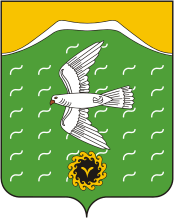 Администрация сельского поселения Верхоторский сельсовет муниципального района Ишимбайский район Республики БашкортостанБашкортостан РеспубликаhыИшембай районы муниципаль районыВерхотор ауыл Советыауыл билəмəhехакимиəтеЛенин урамы, 43, Верхотор ауылы, Ишембай районы ,Башкортостан РеспубликаҺы, 453228   тел./факс 8(34794)74523		verhotorsp@mail.ruАдминистрация сельского поселения Верхоторский сельсовет муниципального района Ишимбайский район Республики Башкортостанул.Ленина д.43 ,с.Верхотор, Ишимбайский район, Республика Башкортостан, 453228тел./факс 8(34794)74523verhotorsp@mail.ru